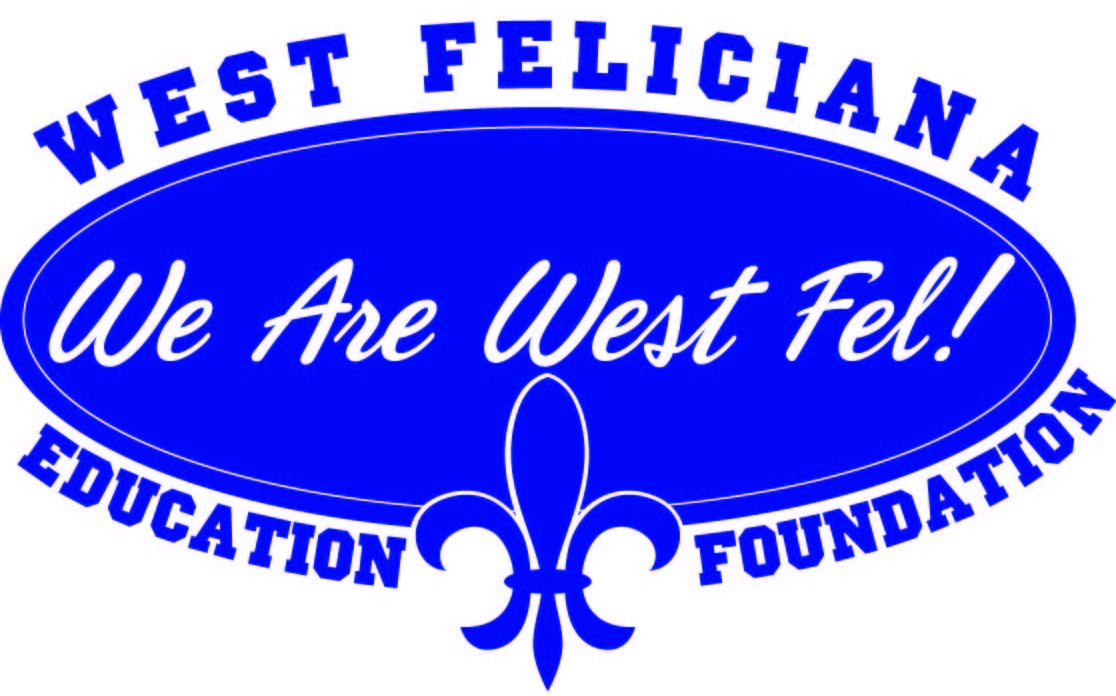 West Feliciana Education FoundationPurposeThe West Feliciana Education Foundation strives to enhance opportunities for all students. The purpose of this scholarship is to assist a West Feliciana High School senior to fulfill post high school educational goals, after having demonstrated tenacity and character in the high school years._____________________________________________________________________________Application RequirementsApplicant must be a graduating West Feliciana High School Senior in good standing.Must have post graduation plans of pursuing higher education (eg Vocational/ Technical / Community or Junior College, College, University)Must have a minimum GPA of 2.5Must submit a current transcriptTyped essay following the requested essay guidelines Application must include two letters of recommendation attesting to the character of the candidate. A minimum of one letter must be from West Feliciana High School personnel. Members of the applicant’s family cannot act as a reference. Verification of post graduate plans such as a copy of an acceptance letterPlease return completed packets to the Guidance Counselor’s office by April 9, 2020.NOTE:  Incomplete packets will be disqualified.  DOUBLE CHECK REQUIREMENTS.___________________________________________________________________________Scholarship Disbursement The recipient/s of this scholarship will be announced at graduationThe scholarship check will be available upon proof of enrollment in the educational or training programThe recipient should submit verification of enrollment to WFHS guidance office to receive the scholarship check. Scholarship Essay GuidelinesYour typed essay should not exceed a total of 1500 words and must address the following questions:What are your education and career plans after graduation?How would this scholarship help fulfill those plans?What are some of the challenges you have experienced while in high school?How have you demonstrated strong character and perseverance and/or how do you distinguish yourself from other applicants? APPLICANT INFORMATION SHEETName: ________________________________________________________________________Address: ______________________________________________________________________City:__________________________State:_____________________Zip Code:_____________Cell Phone Number: ___________________Home Phone_______________________________Grade Point Average___________________High School: ___________________________________________________________________Name(s) of Parent(s) / Guardian(s): _________________________________________________Higher Education Program you will attend in the fall: ______________________________________________________________________________Is there anything else you would like the selection committee to know about you?____________________________________________________________________________________________________________________________________________________________		Acknowledgement Statement I certify that all the information included in this packet is factual and true.  Any information that has been falsified or misrepresented may result in the withdrawal of recommendation and forfeiture of scholarships or awards._______________________________		_______________________________Student’s Signature	/				Date_______________________________		_______________________________Parent / Guardian’s Signature	/		Date